        Главам администраций                 муниципальных районов и                   городского округа	        Ленинградской области    Уважаемые коллеги!	В связи с обращением ФАДН России от 10 августа 2022 г. 
№ КР/4721-06, информируем Вас о том, что в рамках выполнения плана мероприятий по реализации в 2022-2025 годах Стратегии государственной национальной политики Российской Федерации на период до 2025 года, утвержденного распоряжением Правительства Российской Федерации от 20 декабря 2021 г. № 3718-р, Федеральным агентством по делам молодежи совместно с Правительством Ямало-Ненецкого автономного округа с 22 по 25 ноября 2022 года запланировано проведение Форума молодежи коренных малочисленных народов Севера, Сибири и Дальнего Востока Российской Федерации «Российский север» (далее − Форум, Мероприятие). Форум – это межнациональная коммуникационная площадка для взаимодействия молодежи Российской Федерации и вовлечения активных молодых людей в решение задач, отвечающих современным запросам государства и общества. Программа Мероприятия направлена на формирование инициатив молодежи для решения актуальных проблем коренных малочисленных народов нашей страны, связанных с сохранением культурной самобытности и самоидентификации, развитием этнотуризма и вовлечением в предпринимательскую деятельность. К участию в Форуме на конкурсной основе приглашаются граждане Российской Федерации в возрасте от 18 до 35 лет. Регистрация претендентов производится в автоматизированной информационной системе «Молодежь России» (далее – АИС) на сайте myrosmol.ru в срок до 1 сентября 2022 года. Молодые люди, прошедшие отбор на Мероприятие и подтвердившие свое участие в АИС, могут принять участие во Всероссийском конкурсе молодежных проектов среди физических лиц, проводимом в рамках Форума. Участники в формате онлайн получат возможность представить свои тематические проекты и претендовать на грант в размере до 300 000 рублей. Расходы, связанные с проживанием, питанием и реализацией программы Мероприятия, а также трансфер участников от г. Москвы до г. Салехарда и обратно осуществляются за счет организаторов. Просим оказать содействие в информировании заинтересованных лиц путем размещения сведений о Форуме на Ваших информационных ресурсах, а также о трансфере представителей региона, успешно прошедших отбор на Мероприятие, от места проживания до г. Москвы и обратно. Список претендентов, успешно прошедших конкурсный отбор на Форум, будет направлен дополнительно по окончании приема заявок. Контактное лицо по вопросам взаимодействия – Цыренова Ольга Алексеевна, тел.: +7 (495) 668-80-08 (доб. 4103), +7 (906) 775-83-45.	Информацию о желающих принять участие просим направить в адрес комитета и на электронную почту ayu_borisov@lenreg.ru.С уважением,Председатель комитета                                                                           Л.В. БуракИсп.: Радкевич Н.В., Борисов А.Ю. Тел.: (812) 539-44-11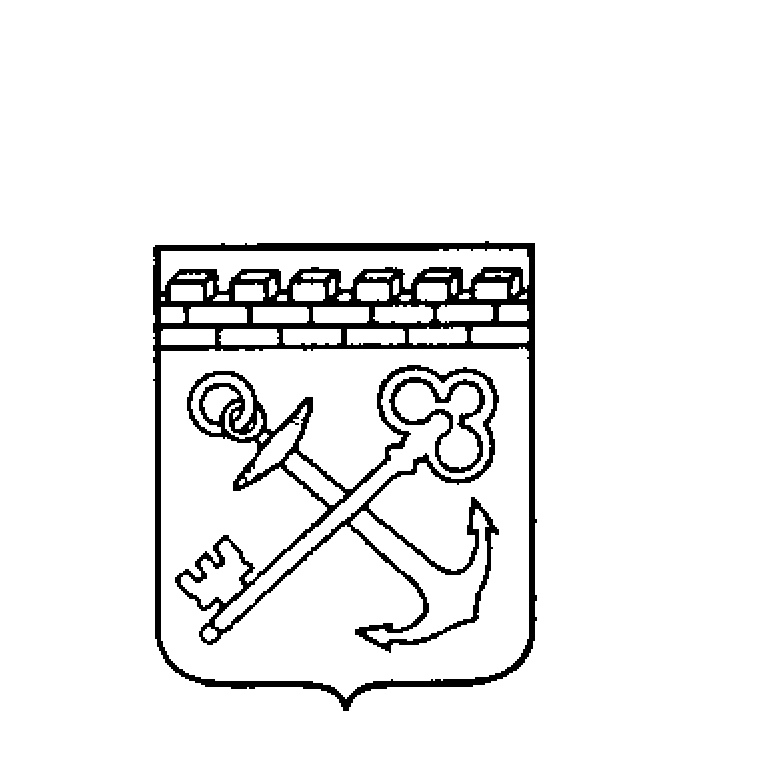 АДМИНИСТРАЦИЯЛЕНИНГРАДСКОЙ ОБЛАСТИкомитетпо МЕСТНОМУ САМОУПРАВЛЕНИЮ,МЕЖНАЦИОНАЛЬНЫМИ МЕЖКОНФЕССИОНАЛЬНЫМ ОТНОШЕНИЯМЛенинградской области191311, Санкт-Петербург, Суворовский пр.,67Для телеграмм: Санкт-Петербург, 191311Тел.: (812) 539-52-33                                   Факс: (812) 539-52 -52e-mail: msu@lenreg.ru__________________________ № _____________________На № ____________________ от ______________________АДМИНИСТРАЦИЯЛЕНИНГРАДСКОЙ ОБЛАСТИкомитетпо МЕСТНОМУ САМОУПРАВЛЕНИЮ,МЕЖНАЦИОНАЛЬНЫМИ МЕЖКОНФЕССИОНАЛЬНЫМ ОТНОШЕНИЯМЛенинградской области191311, Санкт-Петербург, Суворовский пр.,67Для телеграмм: Санкт-Петербург, 191311Тел.: (812) 539-52-33                                   Факс: (812) 539-52 -52e-mail: msu@lenreg.ru__________________________ № _____________________На № ____________________ от ______________________